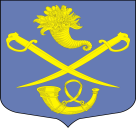 РОССИЙСКАЯ ФЕДЕРАЦИЯ АДМИНИСТРАЦИЯ МУНИЦИПАЛЬНОГО ОБРАЗОВАНИЯБУДОГОЩСКОЕ ГОРОДСКОЕ  ПОСЕЛЕНИЕКИРИШСКОГО МУНИЦИПАЛЬНОГО РАЙОНАЛЕНИНГРАДСКОЙ ОБЛАСТИПОСТАНОВЛЕНИЕот _20 марта 2017 года  №_26____       Администрация Будогощского городского поселения    ПОСТАНОВЛЯЕТ:   Внести изменения в постановление от 07.12.2015года № 225 «Об утверждении  муниципальной программы администрации муниципального образования  Будогощское городское поселение  Киришского муниципального района Ленинградской области «Обеспечение качественным жильем граждан на территории Будогощского городского поселения Киришского муниципального района Ленинградской области»:1.1. В Паспорте муниципальной программы муниципального образования  Будогощское городское поселение  Киришского муниципального района Ленинградской области «Обеспечение качественным жильем граждан на территории Будогощского городского поселения Киришского муниципального района Ленинградской области» по строке «Финансовое обеспечение муниципальной программы, в т.ч. по источникам финансирования» читать:«Объем финансовых средств, предусмотренных на реализацию программы  в 2015-2018 гг. составляет: 13820,23 тыс. рублей, в том числе:федеральный бюджет – 0 тыс. рублей;средства областного бюджета – 904,10 тыс. рублей; фонд содействия реформированию жилищно-коммунального хозяйства – 1805,35 тыс. рублей;бюджет муниципального образования Будогощское городское  поселение Киришского муниципального района Ленинградской области – 11110,78 тыс. рублей;прочие источники – 0 тыс. рублей»1.2. В текстовой части раздела 5 «Ресурсное обеспечение муниципальной программы «Обеспечение качественным жильем граждан на территории Будогощского городского поселения Киришского муниципального района Ленинградской области» читать:«Объем финансовых средств, предусмотренных на реализацию программы  в 2015-2018 гг. составляет: 13820,23 тыс. рублей, в том числе за счет средств местного, областного, федерального бюджетов, прочих источников по годам, тыс.руб.:2015 г – 8877,30 (в т.ч. средства областного бюджета 904,10; фонда содействия реформирования ЖКХ 1805,35)2016 г – 3534,022017 г – 829,452018 г – 579,46»1.3. В приложении № 4:- по строке «Муниципальная программа «Обеспечение качественным жильем граждан на территории Будогощского городского поселения Киришского муниципального района Ленинградской области» «2017» столбцы 7 и 10 читать «829,45»;- строку 8 читать:2. Опубликовать настоящее постановление в газете «Будогощский вестник» и разместить на официальном сайте поселения.3.   Постановление вступает в силу после его официального опубликования.4.   Контроль за исполнением постановления оставляю за собой.Глава администрации				                           И.Е. Резинкинразослано: дело -2,Н.С.Павлюк, Комитет Финансов, КСП, Будогощский  вестник, сайт8Ликвидация жилых домов, признанных аварийными и непригодными для проживанияАдминистрация Будогощского городского поселения20162017итого333,52333,528Ликвидация жилых домов, признанных аварийными и непригодными для проживанияАдминистрация Будогощского городского поселения20162017201683,5383,538Ликвидация жилых домов, признанных аварийными и непригодными для проживанияАдминистрация Будогощского городского поселения201620172017249,99249,99